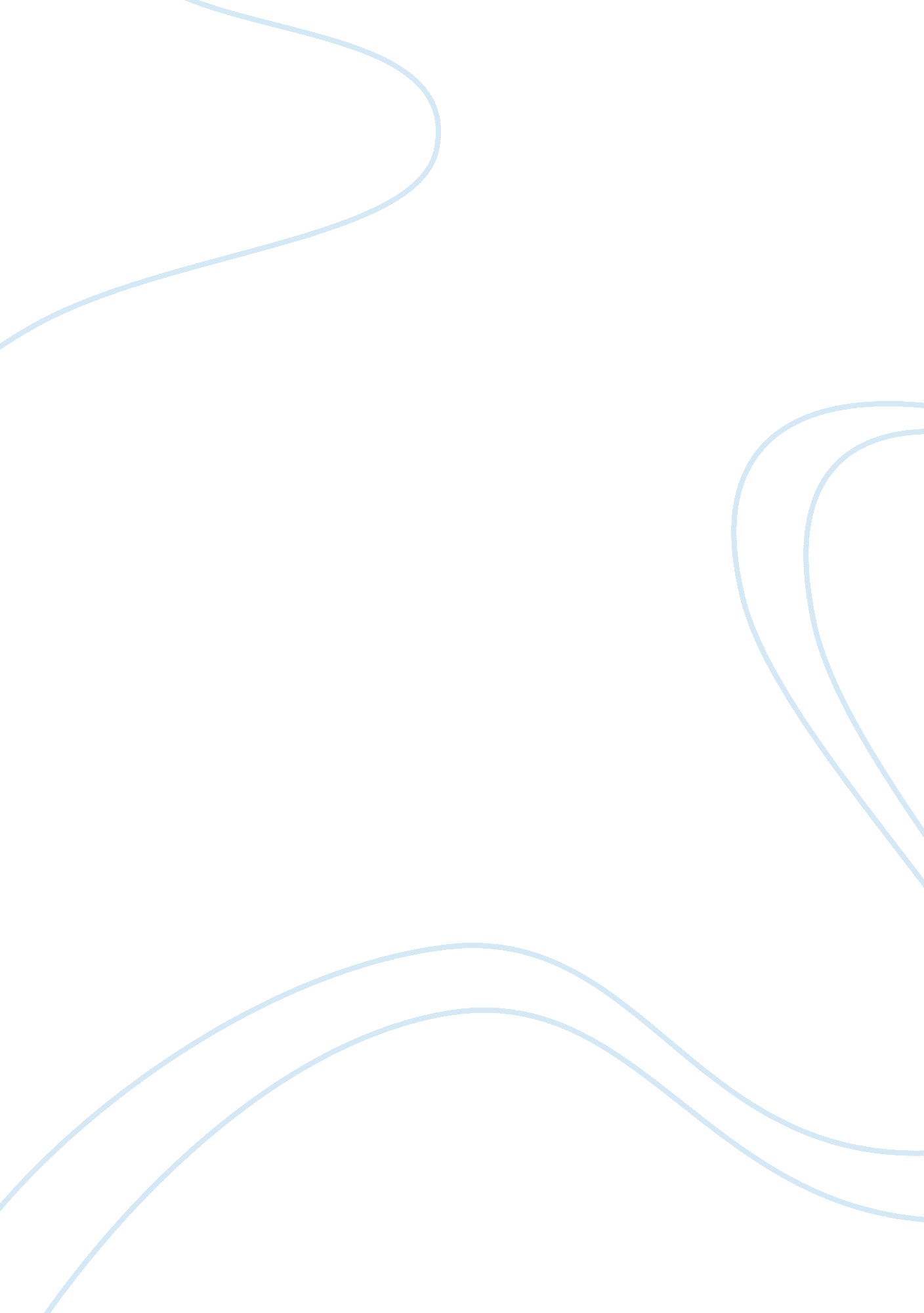 ParagraphSociology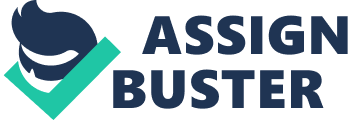 Human identity formation The profession or field of work one is associated with plays the most important role in forming one’s identity. The importance of profession in the development of identity can be attributed to the fact that an individual forms relationship and lives the lifestyle remaining within the social circle intrinsically associated with that profession. The needs and wants of people belonging to a certain profession are common, and accordingly their struggles are alike. In the long run, these struggles play a very important role in the development of identity. From the earliest of times, the greatest struggle of man has been for food, food being the most basic need of man. Man has adopted a variety of strategies to acquire food depending upon the environment, circumstances, and conditions at different points in time. From the very beginning, man has gathered food using hunting and gathering. This helped define human identity in terms of male and female roles since men hunted and women gathered. These roles were consistent with the physical attributes of men and women. Man made certain animals domestic and used them not only for food but also for ploughing fields. Pastoralism gave man an identity of controller of other organisms and especially animals. Horticulture inculcated the same identity in men in terms of controller of nature especially plants and crops. Pastoralism and horticulture evolved into a variety of professions that play a pivotal role in the food chain. Likewise, agriculture and industry have played their role in development and modification of people’s micro level identity. Typically, technological advancement has yielded genetically modified foods that have contributed to the society’s well-being and environment in a variety of positive as well as negative ways. 